Групповая и индивидуальная работа с детьми ООП.Дети с ООП требуют особого внимания. На занятиях коррекции дети находят свой скрытый потенциал, определяют то, к чему есть способности и наклонности. В школе, в ходе занятий, через игры, упражнения, сценки, разыгрываемых на занятиях, дети получают недостающие эмоции, испытывают те чувства, которые не могли получить ранее.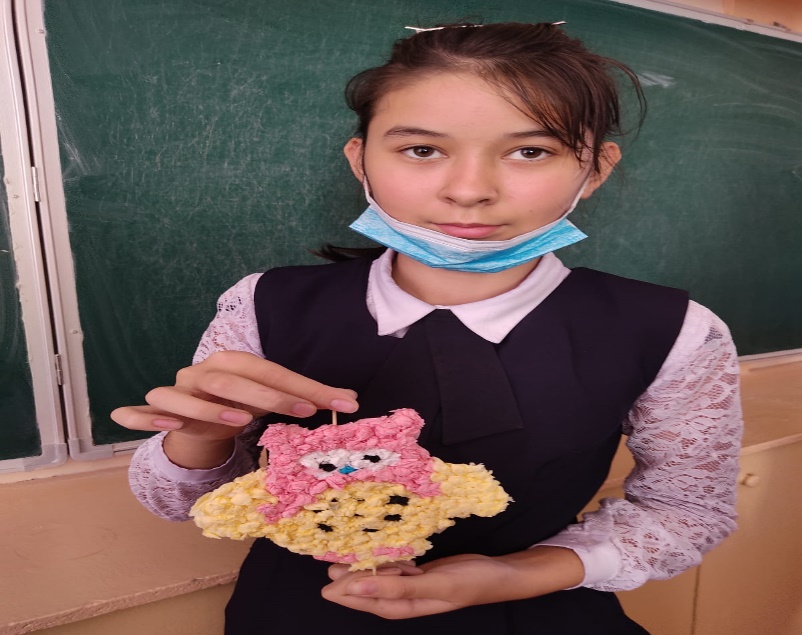 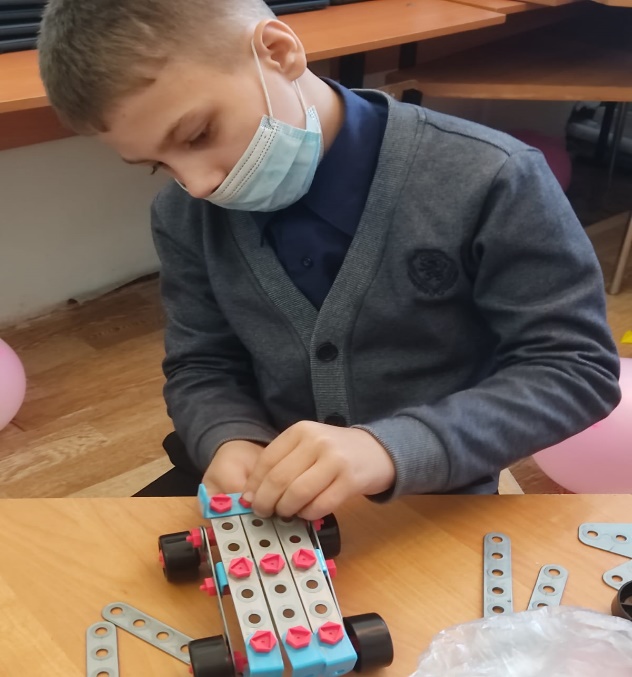 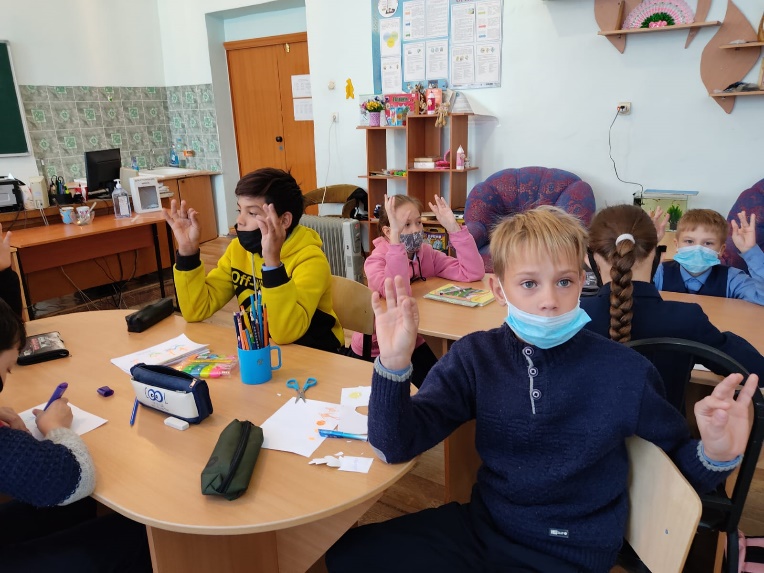 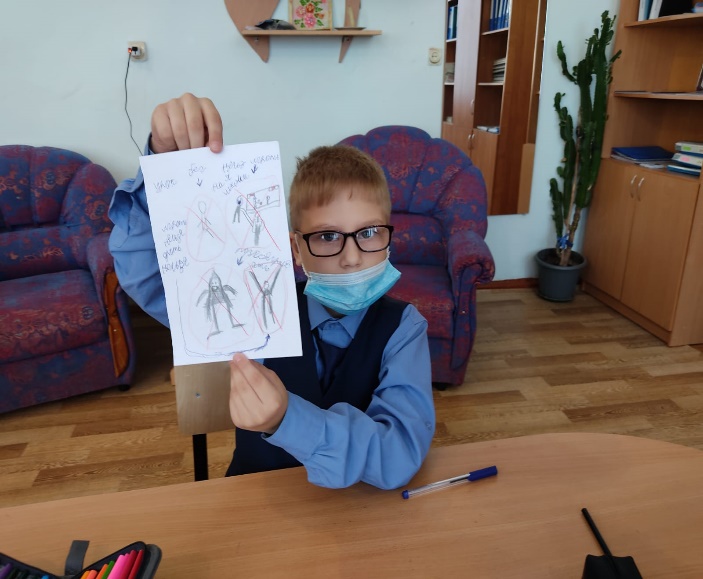 